COMPUTING SUBJECT:	Restful WCF-servicesTYPE:	AssignmentIDENTIFICATION:	RestCustomerCOPYRIGHT:	Michael ClaudiusLEVEL:	MediumTIME CONSUMPTION:	2-4 hoursEXTENT:	50 linesOBJECTIVE:	Restful services based on WCFPRECONDITIONS:	WCF-servicesCOMMANDS:	IDENTIFICATION: RestWCFCustomer /MCMissionYou are to make and use a restful services based on the WCF service by setting up a server and a client using the services provided. RESTful service provider, test it and publish it in Azure. The services support the classic GET, POST, PUT and DELETE requests. This we shall do in four steps:Create a project with service and a class CustomerConfigure web.config to make use of restful WCF-servicesCreate and provide services based on JSONTest the services using Unit test and Fiddler/Postmand)Create a client consumer utilizing the servicesPublish the service in AzureThis assignment holds all 6 stepsPurposeThe purpose of this assignment is to be able to provide and consumer restful WCF services. When surfing on the net it is easy to find many descriptions more or less useful, and in more or less updated versions. Here are some:Useful links for C#:Serializable Classhttps://msdn.microsoft.com/en-us/library/4abbf6k0(v=vs.110).aspx Configuration of web.config file 
http://stackoverflow.com/questions/17644392/configuring-wcf-rest-services-in-web-configCRUD-Operations
http://www.topwcftutorials.net/2014/01/crud-wcf-restful-service.html Assignment 1: Restful WCF-service provider Create a new project, RestCustomerService, Choose: Cloud -> Azure Cloud ServiceSelect WCFServiceWeb Role and click OK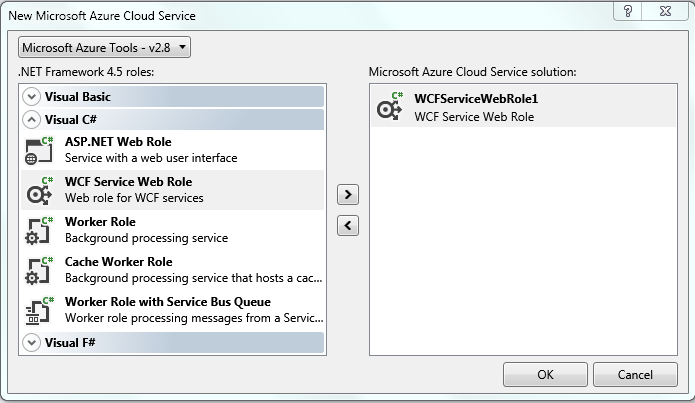 Now you have to wait a while…Select the WCFServiceWebRole1 and add a new WCF Service named CustomerService.
Also add dd a class, Customer, with the data fields:	ID, FirstName, LastName, Yearwith get/set method for all the fields.Create the constructors:	Customer(int id, string first, string last, int year)	Intializing all the data fields	Customer() {}  //empty constrsuctorAssignment 2: Web.config fileThe Web.config file has to be manually adjusted to provide restful wcf services. More information is on: http://stackoverflow.com/questions/17644392/configuring-wcf-rest-services-in-web-configOpen the Web.config file.Declare the service and its end point<services><service name="WCFServiceWebRole1.CustomerService" behaviorConfiguration="ServiceBehavior">    <endpoint address="" binding="webHttpBinding"    contract="WCFServiceWebRole1.ICustomerService" behaviorConfiguration="webHttp"/> </service>    </services>  Declare and add the service behavior:<behavior name="ServiceBehavior">          <serviceMetadata httpGetEnabled="false"/>          <serviceDebug includeExceptionDetailInFaults="true"/> </behavior>Notice that the httpGetEnabled is set to false to disable the generation of a WSDL-file.Declare and add the endpoint behavior:<endpointBehaviors>        <behavior name="webHttp">          <webHttp/>        </behavior></endpointBehaviors>Finally change the asp-compability to false<serviceHostingEnvironment aspNetCompatibilityEnabled="false"So when the service is executed from a browser it will not try to lookup the wsdl-file.Assignment 3: GET service GetCustomersIn CustomerService declare a static list holding two customers:      private static List<Customer> cList = new List<Customer>()and  a method returning a list of all customers:         public IList<Customer> GetCustomers()Then in ICustomerService define the operation contract for this method[OperationContract]    [WebInvoke(Method = "GET", ResponseFormat = WebMessageFormat.Json,    UriTemplate = "customers/")]    IList<Customer> GetCustomers();Execute the CustomerService by viewing it in a local Browser. This will start the Azure emulator.From the browser call the customers:       http://localhost:49972/CustomerService.svc/customersTry to invoke the method from Fiddler/PostmanAssignment 4: Consumer RestCustomerClientCreate a simple Console Application project, with the Customer class, and a special method:private static async Task<IList<Customer>> GetCustomersAsync(){   using (HttpClient client = new HttpClient())   { string content = await client.GetStringAsync(CustomersUri);    IList<Customer> cList = JsonConvert.DeserializeObject<IList<Customer>>(content);    return cList;    } }where the CustomerUri is the URI pointing to your service and method (/customers)In main show how to find and print out All customersAssignment 5: More methods in service and used by clientYou must now extend the service with more methodsString GetCustomer(int id)
Return the customer information with the specified id.
DeleteCustomer(int id) 
Delete the customer with the specified id.
InsertCustomer(Customer c, int id)
Insert the customer object in the list
UpdateCustomer(Customer c, int id)
Retrieves a specified customer, replace the old customer object in the list a new customer object, c.For each method show how to use it from Fiddler/Postman and in the consumer RestCustomerClient.Remember for each method you must carefully think about Which HTTP method/verb to use?What should the URI (UriTemplate) look like? Any parameters to the URI, like {id}?What is the request format (RequestFormat)? JSON or XML, or not necessary.What is the response format (ResponseFormat)? JSON or XML, or not necessary.Assignment 6: Publish in AzurePublish your service in Microsoft Azure.
Use a browser to show the API and the methods.
Use Postman or Fiddler to show requests and  responses.
Show how to use the Azure service instead of the local URI in your consumer program.